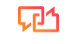 Сауалнамажұмысты үйлестіру жөніндегі елдік тетіктің Қадағалау комитетінің мүшелігіне кандидат үшінАИТВ және туберкулез мәселелері бойынша халықаралық ұйымдарменҮміткердің аты-жөні:Мамандығы:Білімі:Жұмыс орны:Лауазымы:Мүдделер қақтығысы:Жоқ(сіз Ғаламдық қор грантының негізгі алушысы, қосалқы алушысы, қосалқы мердігері болмасаңыз)Жоға _______Қол жетімді(егер сіз Жаһандық қор грантының негізгі алушысы, қосалқы алушысы, қосалқы мердігері болсаңыз және олардың өкілі болсаңыз)Жоға _______Сіз жұмыс істейтін ұйымдағы мүдделер қақтығысы (жоқ / қазір):Жоқ ______ Қол жетімді _______Көрсетілген сектор:Жоға _______Туберкулезге қарсы ҮЕҰЖоға _______Халықаралық ҮЕҰЖоға _______Көпжақты ұйымдарЖоға _______Мемлекеттік ұйымдарЖоға _______Жеке секторЖоға _______KP - Өкілдік қоғамдастық (негізгі халықтар):Басқа ____________Сіз білімі бар сарапшысыз (төмендегі дағдылардың бірін көрсетіңіз):Сіз білімі бар сарапшысыз (төмендегі дағдылардың бірін көрсетіңіз):*АИТВ және туберкулез бағдарламаларын басқару (басқару),* сатып алу мен жабдықтауды басқару,*қаржылық басқару,*нақты ауру туралы білімнің болуыАИТВ/ЖИТС-тің алдын алу бағдарламаларындағы тәжірибе:АИТВ/ЖИТС-тің алдын алу бағдарламаларындағы тәжірибе:Жыл1-3 жыл3-5 жылТуберкулездің алдын алу бағдарламаларындағы жұмыс тәжірибесі:Туберкулездің алдын алу бағдарламаларындағы жұмыс тәжірибесі:Жыл1-3 жыл3-5 жылСіз аналитикалық құжаттарды дайындауға қатыстыңыз ба?Жоға _______Сіздің қатысуыңызбен дайындалған аналитикалық есептерді және басқа құжаттарды тізімдеңіз, сіз дереккөзге сілтеме бере аласыз (бестен көп емес)